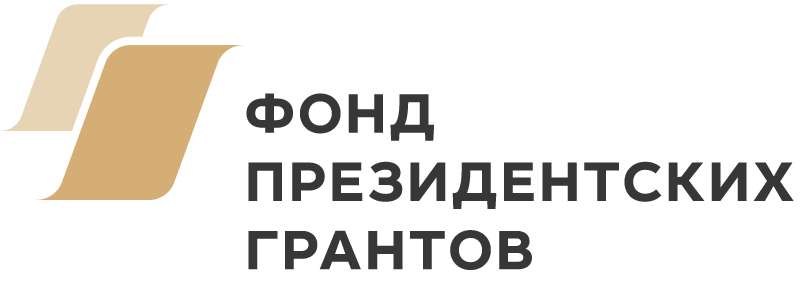 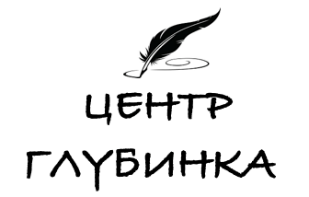 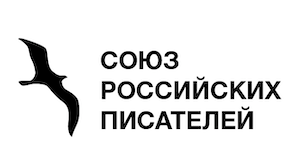 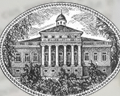 АНКЕТА соискателяна конкурсный отбор для участия в  прозаическом семинаре «Отцы и дети» в селе Спасское-Лутовиново Орловской области (в Государственном мемориальном и природном музее-заповеднике И.С. Тургенева)Я,  ______________________________________________________, представляя рукопись на конкурс, принимаю его условия, указанные в Положении о конкурсном отборе для участия прозаическом семинаре «Отцы и дети» в селе Спасское-Лутовиново Орловской области (в Государственном мемориальном и природном музее-заповеднике И.С. Тургенева)Ф.И.О. автораДата рожденияОбразование Место работы, должность/ Место учёбыГород фактического проживанияКонтактные телефоныЭлектронная почтаКраткая творческая биографияНазвания и объем произведений (кол-во строк), представленных на конкурсСогласие на обработку персональных данных